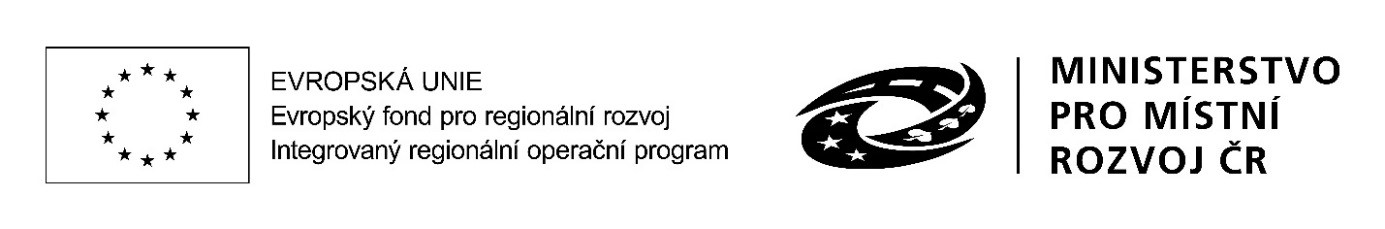 Veřejná zakázka malého rozsahuNázev veřejné zakázky: Technický dozor stavebníka na akci: „Půdní vestavba pro realizaci chemického areálu a jazykových učeben Gymnázia Třeboň“Předpokládaná hodnota veřejné zakázky bez DPH:  399 000,- KčPředpokládaná hodnota veřejné zakázky s DPH: 482 790,- KčLhůta pro podávání nabídek: do  9. 2. 2018 do 10:30 hodinIdentifikační údaje o zadavateliMísto konání hodnotící komise:		Gymnázium, Třeboň, Na Sadech 308Datum konání hodnotící komise:	             9. 2. 2018Zahájení zasedání:				10:30 hodin	Ukončení zasedání:			            10:51 hodin	Seznam oslovených dodavatelů Uveřejnění výzvy Výzva k podávání nabídek byla uveřejněna na:   www.gymtrebon.cz dne 29. 1. 2018.Seznam předložených nabídek         Nabídku doručili tito uchazeči:Hodnotící komise:              Posouzení a hodnocení nabídek provedla hodnotící komise ve složení:Před zahájením procesu otevírání nabídek byli členové komise seznámení s identifikací obdržených nabídek a následně podepsali čestné prohlášení o nepodjatosti.Průběh jednání hodnotící komise:Posouzení nabídekPosouzení nabídek z hlediska úplnosti (Pozn: Zadavatel může stanovit, že kontrolu fáze úplnosti obálek provede samostatná komise pro otvírání obálek. Na postup ustanovené tříčlenné komise pro otvírání obálek se analogicky použije postup dle § 71 až 73 zákona č. 137/2006 Sb., o veřejných zakázkách. V tomto případě je nutno související skutečnosti též uvést v zápise.)Nejprve byla posouzena úplnost doručených nabídek. Posouzení úplnosti nabídek spočívalo v provedení kontroly údajů a dokladů, které byly povinnou součástí nabídky.Posouzení nabídek z hlediska přijatelnosti (tj. z hlediska splnění požadavků zadavatele):Proběhlo posouzení přijatelnosti jednotlivých nabídek z hlediska splnění požadavků na předmět plnění dle výzvy.Po posouzení nabídek z hlediska jejich úplnosti/přijatelnosti hodnotící komise konstatuje, že:Seznam uchazečů vyzvaných k doplnění neúplné nabídky/ k objasnění předložené nabídkySeznam vyloučených nabídek               Na základě posouzení nabídek hodnotící komisí níže uvedené nabídky nesplňují požadavky stanovené zadavatelem. Nabídky byly                 vyloučeny z účasti ve výběrovém řízení.Hodnocení nabídek pro jednotlivé části              Poté bylo provedeno hodnocení nabídek v pořadí dle přidělených pořadových čísel.              Nabídky byly hodnoceny dle následujících hodnotících kriterií: nabídková cena bez DPH s váhou 100  % Souhrn hodnocených nabídek:Výsledek hodnocení Odůvodnění výsledku hodnocení, resp. jakéhokoliv doporučení hodnotící komise:PřílohyJmenování členů hodnotící komisePrezenční listinaProhlášení o nepodjatosti členů hodnotící komiseDalší informace              Uveďte prosím případné další informace vztahující se k průběhu výběru dodavatele.Složení hodnotící komise a podpisy členů hodnotící komiseSvým podpisem stvrzuji, že tento protokol odpovídá průběhu zasedání komise pro hodnocení nabídek na zakázku „Vybavení výpočetní technikou“.Zapsala: Ivana Ahmad      ……………………………………..                                      V Třeboni dne 9. 2. 2018Příloha ke zprávě o hodnocení nabídek (pokud je relevantní)Informace o nahlížení do zprávyNázev/obchodní firma zadavateleGymnázium, Třeboň, Na Sadech 308Sídlo/místo podnikáníNa Sadech 308, 379 26 TřeboňIČO608 16 945Jméno a příjmení osoby oprávněné jednat jménem či za zadavateleMgr. Anna KohoutováNázev/obchodní firma SídloIČIng. Petr SkutilP. J. Šafaříka 912/15, České Budějovice 370 07652 36 262OTRUBA & PARTNER, s. r. o.Husova 636/33a, 370 05 České Budějovice280 78 853STAVEBNÍ PORADNA, spol. s r. o.Průběžná 48, 370 04 České Budějovice625 08 822FINGO ENGINEERING s. r. o.Žižkova tř. 309/12, 370 01 České Budějovice039 51 103Číslo nabídkyNázev/Obchodní firmaIČSídlo uchazečeDatum, čas podání nabídky1OTRUBA & PARTNER, s. r. o.280 78 853Husova 636/33a, 370 05 České Budějovice2. 2018 – 8:05 hodin2REINVEST, spol. s r. o.654 10 840K Novému dvoru 897/66, 142 00 Praha 42. 2018 – 8:16 hodin3STAVEBNÍ PORADNA, spol. s r. o.625 08 822Průběžná 48, 370 04 České Budějovice2. 2018 – 8:30 hodin4FINGO ENGINEERING s. r. o.039 51 103Žižkova tř. 309/12, 370 01 České Budějovice2. 2018 – 10:20 hodin5RH-INPROJEKT s. r. o.031 94 086Žíteč 90, 378 06 Chlum u Třeboně2. 2018 – 11:20 hodinJméno a příjmení člena hodnotící komisePracovní zařazeníMgr. Anna Kohoutováředitelka školyRomana Veseláekonomka a účetní školyMilan LiškaškolníkČíslo nabídky:1Obchodní firma nebo název:OTRUBA & PARTNER, s. r. o.Sídlo:Husova 636/33a, 370 05 České BudějovicePrávní forma:Společnost s ručením omezenýmIČ:280 78 853Nabídka je zpracována v požadovaném jazyce:AnoNabídková cena  bez DPH/s DPH:380 000,- Kč/459 800,- KčNabídka obsahuje všechny součásti požadované zadavatelem v zadávacích podmínkách:AnoNabídka splňuje všechny požadavky na předmět plnění stanovený zadavatelem v zadávacích podmínkách:AnoZávěr:Nabídka:Je úplnáZávěr:Nabídka:Splňuje požadavky zadavateleČíslo nabídky:2Obchodní firma nebo název:REINVEST spol. s r.o.Sídlo:K Novému dvoru 897/66, 142 00 Praha 4 K Novému dvoru 897/66, 142 00 Praha, Lhotka K Novému dvoru 897/66, 142 00 Praha, Lhotka K Novému dvoru 897/66, 142 00 Praha, Lhotka K Novému dvoru 897/66, 142 00 Praha, Lhotka K Novému dvoru 897/66, 142 00 Praha, LhotkaPrávní forma:Společnost s ručením omezenýmIČ: 654 10 84010 84065466 10 666668400 840Nabídka je zpracována v požadovaném jazyce:AnoNabídková cena  bez DPH/s DPH:225 000,- Kč/272 250,- KčNabídka obsahuje všechny součásti požadované zadavatelem v zadávacích podmínkách:AnoNabídka splňuje všechny požadavky na předmět plnění stanovený zadavatelem v zadávacích podmínkách:AnoZávěr: Nabídka:Je   úplná Závěr: Nabídka:Splňuje  požadavky zadavateleČíslo nabídky:3Obchodní firma nebo název:STAVEBNÍ PORADNA, spol. s r. o.Sídlo:Průběžná 48, 37004 České BudějovicePrávní forma:Společnost s ručením omezenýmIČ:625 08 822Nabídka je zpracována v požadovaném jazyce:AnoNabídková cena  bez DPH/s DPH:379 000,- Kč/458 590,- KčNabídka obsahuje všechny součásti požadované zadavatelem v zadávacích podmínkách:AnoNabídka splňuje všechny požadavky na předmět plnění stanovený zadavatelem v zadávacích podmínkách:AnoZávěr: Nabídka:Je  úplná Závěr: Nabídka:Splňuje  požadavky zadavateleČíslo nabídky:4Obchodní firma nebo název:FINGO ENGINEERING s. r. o.Sídlo:Žižkova tř. 309/12, 370 01 České BudějovicePrávní forma:Společnost s ručením omezenýmIČ:039 51 103Nabídka je zpracována v požadovaném jazyce:AnoNabídková cena  bez DPH/s DPH:365 000,- Kč/441 650,- KčNabídka obsahuje všechny součásti požadované zadavatelem v zadávacích podmínkách:AnoNabídka splňuje všechny požadavky na předmět plnění stanovený zadavatelem v zadávacích podmínkách:AnoZávěr: Nabídka:Je úplná Závěr: Nabídka:Splňuje požadavky zadavateleČíslo nabídky:5Obchodní firma nebo název:RH-INPROJEKT s. r. o.Sídlo:Žíteč 90, 378 06 Chlum u TřeboněPrávní forma:Společnost s ručením omezenýmIČ:031 94 086Nabídka je zpracována v požadovaném jazyce:AnoNabídková cena  bez DPH/s DPH:374 400,- Kč - neplátce DPHNabídka obsahuje všechny součásti požadované zadavatelem v zadávacích podmínkách:AnoNabídka splňuje všechny požadavky na předmět plnění stanovený zadavatelem v zadávacích podmínkách:AnoZávěr: Nabídka:Je úplná Závěr: Nabídka:Splňuje požadavky zadavateleČíslo nabídkyNázev/obchodní firma, IČ, sídloPožadavek na doplnění/objasnění nabídkyTermín pro doplnění/objasnění nabídkyDatum, čas obdrženého doplněníVyhodnocení, zda bylo provedeno doplnění, které vedlo k odstranění identifikovaných nedostatkůnejsouČíslo nabídkyNázev/Obchodní firma, sídloIČ důvod vyloučenínejsouČíslo nabídkyNabídková cena 100 %1380 000,- Kč2225 000,- Kč3379 000,- Kč4365 000,- Kč5374 400,- KčPořadíČíslo nabídkyNázev/Obchodní firma, sídloIČ 1.2REINVEST spol. s r.o., K Novému dvoru 897/66, 142 00 Praha 4654 10 840102.4FINGO ENGINEERING s. r. o., Žižkova tř. 309/12, 370 01 České Budějovice039 51 1033.5RH-INPROJEKT s. r. o., Žíteč 90, 378 06 Chlum u Třeboně031 94 0864.3STAVEBNÍ PORADNA, spol. s r. o., Průběžná 48, 37004 České Budějovice625 08 8225.1OTRUBA & PARTNER, s. r. o., Husova 636/33a, 370 05 České Budějovice280 78 853Jméno a příjmení člena hodnotící komisePodpisMgr. Anna KohoutováRomana VeseláMilan LiškaJméno a příjmení osoby, která nahlédla do zprávyObchodní firma/název/jméno, příjmení organizace, vůči níž je osoba, která nahlédla do zprávy v pracovněprávním či obdobném vztahuRČ/číslo občanského průkazu osoby, která nahlédla do zprávyDatum nahlédnutí do zprávyPodpis osoby, která nahlédla do zprávy